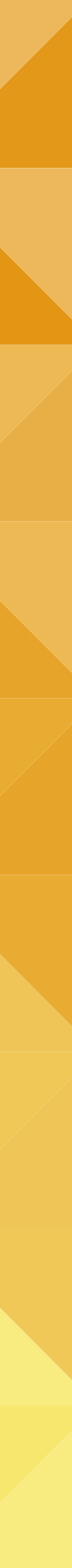 CREANDO UNA ESTRATEGIA PARA LA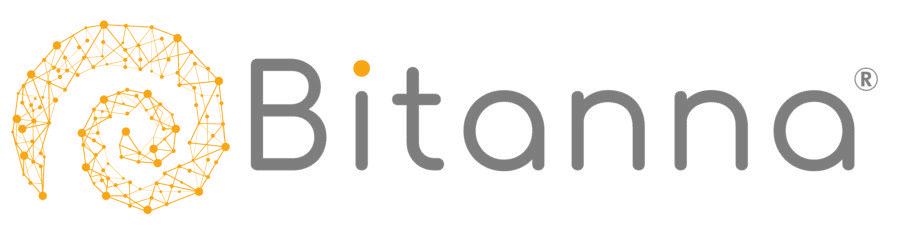 www.bitanna.co |	@Bitannakm |	302 361 27 99 |	contacto@bitanna.co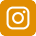 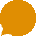 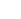 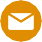 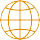 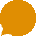 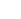 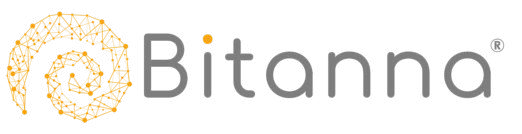 TALLER: CREANDO UNA ESTRATEGIA PARA LA GESTIÓN DEL CONOCIMIENTOSESIÓN 1¡TODOS EN LA MISMA PÁGINA!Conocimiento y Gestión del conocimiento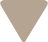 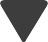 DEFINIENDO LA ESTRATEGIA PARA LA GESTIÓN DEL CONOCIMIENTO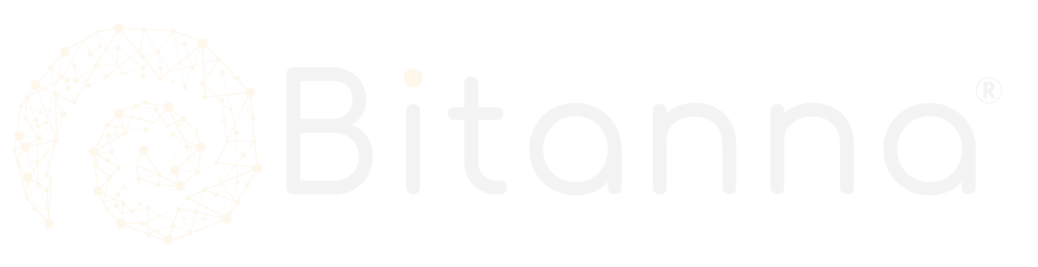 ¿Cómo gestionar el conocimiento en la organización?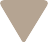 DEFINIENDO EL MODELO PARA LA GESTIÓN DEL CONOCIMIENTO¿Cuál será el modelo habilitador para la gestión del conocimiento?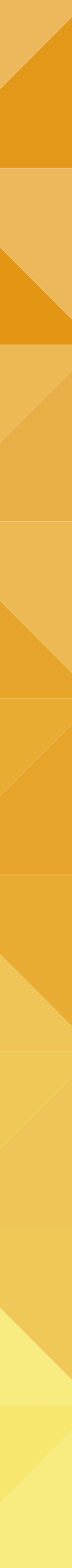 ¿Qué es conocimiento para la organización?¿Cuál es el enfoque actual del conocimiento en la organización?     Conocimiento como objeto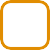      Conocimiento como proceso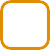 Conocimiento como producto / organismo vivo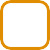 ¿Por qué?¿Por qué se decide formalizar un proceso de gestión del conocimiento en la Organización? (necesidad / oportunidad/ problema)¿Necesidad?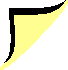 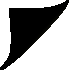 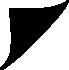 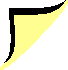 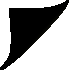 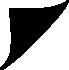 ¿Oportunidad?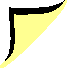 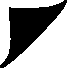 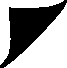 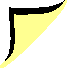 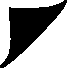 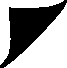 ¿Problema?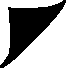 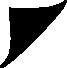 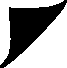 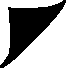 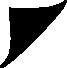 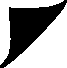 Preparando las intervencionesDefinir la estructura de entrevistas / grupos focales y los principales temas a trabajar en cada sesión¿Qué encontramos?¿Cuáles son las barreras y los habiliitadores para la gestión del conocimientoP r o c e s o s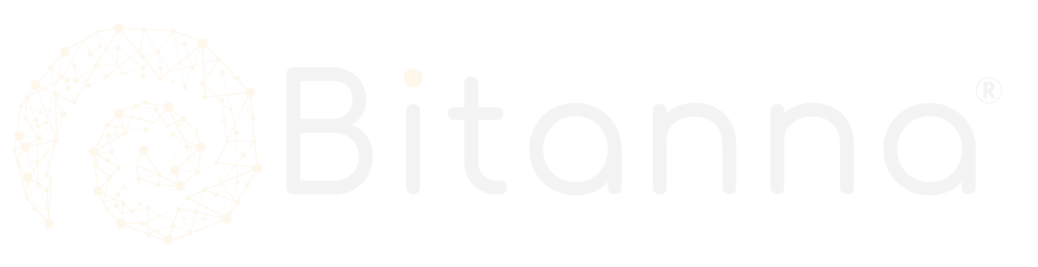 ¿Qué encontramos?¿Cuáles son las barreras y los habilitadores para la gestión del conocimientoP e r s o n a s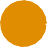 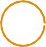 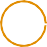 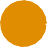 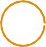 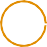 ¿Qué encontramos?¿Cuáles son las barreras y los habilitadores para la gestión del conocimientoT e c n o lo g í a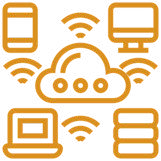 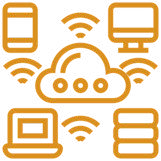 ¿Qué encontramos?¿Cuáles son las barreras y los habilitadores para la gestión del conocimientoD e e s t r a t e g i aDEFINIENDO LA ESTRATEGIA PARA LA GESTIÓN DEL CONOCIMIENTO¿Cuáles son los objetivos de la gestión del conocimiento en mi organización?¿Cuál es el nivel de madurez de la organización?Marca con una X el punto en nivel en que se encuentra la organización desde las perspectivas de procesos, personas y tecnologíaModelo del nivel de madurez de la gestión del conocimiento Pee, Et al (2006) en Castellanos, Et al (2021)¿Cuál es el nivel deseado?Marca con una X el punto en nivel deseado para la gestión del conocimiento las perspectivas de procesos, personas y tecnologíaModelo del nivel de madurez de la gestión del conocimiento Pee, Et al (2006) en Castellanos, Et al (2021)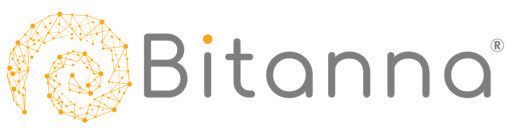 MODELO DE GESTIÓN DEL CONOCIMIENTO¿Qué es gestión del conocimiento para la organización?¿Cómo hacer gestión del conocimiento?- Identificar el ciclo y sus fases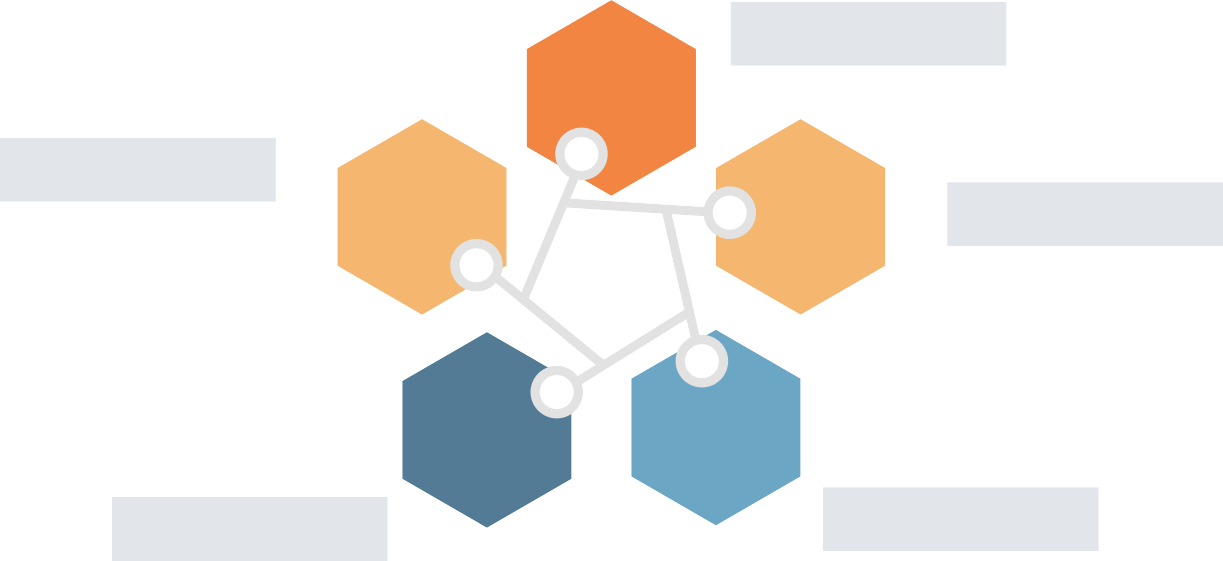 ¡EJEMPLO!6. CrearEquipos de innovación Mesas de ideación Gestión de la innovación Establecer retos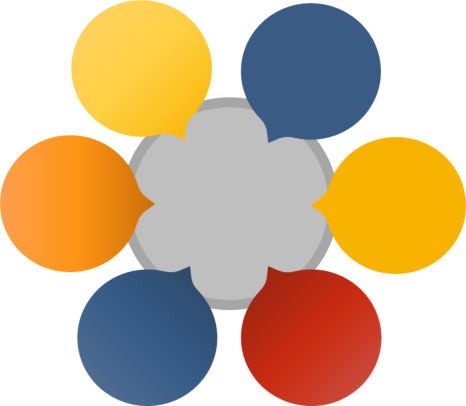 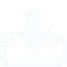 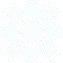 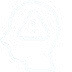 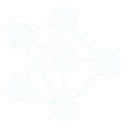 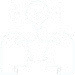 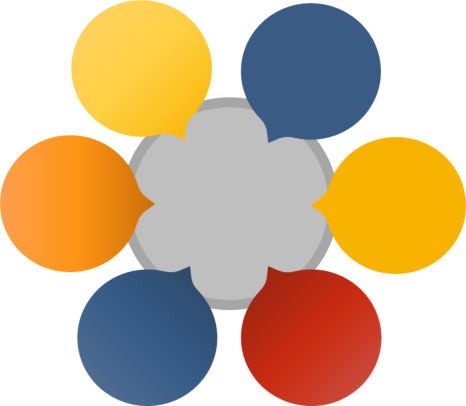 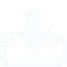 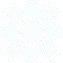 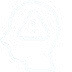 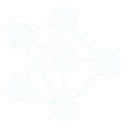 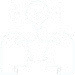 1.	IdentificarMapas de conocimiento Diagnóstico de conocimiento Diagnóstico organizacionalAplicarEstablecer proyectos Gestión del desempeño mediciónMedición de objetivos BSC4. PreservarSitios de conocimiento Bases de datosConsulta plataformas de aprendizajeCapturarIdentificación de conocimiento explicito, organizarlo Identificación de expertos, aliados, roles, procesos críticosTransferirUtilizar herramientas, metodologías, aplicar técnicas de enseñanza / aprendizaje1.		                   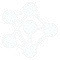 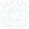 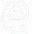 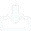 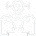 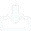 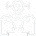 2.  	3.  	4.  	5.  	6.  	